30.04.2020г.     6-а класс    Тема.Повторение.( Итоговая работа)1.Повторить п 3.9,4.3,4.6-4.9,,5.102.Решить самостоятельно1)Вычислитеа)2,97·0,12      б)1,094-7,71      в)0,086:0,2г)2)Потратили 20% ,имевшихся денег, осталось 120р. Найдите сколько денег было первоночально.3)Решите уравнение   а)3-(3-2х)=-2     б) (10х +3)=7х – 64) На диаграмме показана средняя дневная температура в каждом месяце в городе Харбине. На вертикальной оси указана температура в градусах Цельсия, на горизонтальной — месяцы.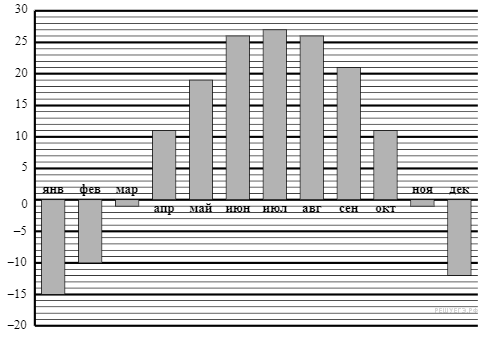 Сколько месяцев в году средняя температура в Харбине превышает 12 °С?